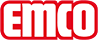 emco Bauemco zbiralna posoda za umazanijo 5022 AL+tip5022 AL+sestavljanjeOdtočna banja je lahko sestavljena iz enega enodelnega dela ali več delov, ki so v širini in dolžini variabilno sestavljivi v modulih. Glede na optičen in funkcionalen vidik se izdela predpražnik v enaki velikosti vključno z okvirjem.posebne oblikeZa popolno prilagajanje objektu so odtočne banje dobavljive tudi v oblikah kot okrogline, poševnine itd. Prosimo za povpraševenje.materialaluminij, vodoodporno zvarjen, znotraj popolnoma gladek, enostavno čiščenjepodporni profilaluminij, v razdaljii max. 150mm z vdolbinami za vsestranski odtok vode. Ti profili morajo potekati pod 90° kotom prečno pod profili.dodatni podatkiNosilec za predpražnik je integriran v banjo.večje izmereVeč delov kadi je na kraju samem privijačenih v sistem.opremaNa željo z odtočno napravo ter priključkom za preliv vode pri več delih kadi. Če je več delov kadi, priporočamo eno odtočno napravo na posamezni del kadi.odtokCelotna odtočna naprava v velikostih DN 50, DN 70 ali DN 100, vključno s sitom iz nerjavnega jekla. Standard je odtočna naprava velikosti DN 50skupna višina banjeStandard: 70 mmOpcijsko enodelna kad: 45–90 mmOpcijsko večdelne kadi: 65–90 mmOpomba: Pri večdelnih kadeh z višino kadi pod 85 mm priključek za preliv vode ni možen.max. širina banje enodelno (mm)2800max. dolžina banje enodelno (mm)1300izmereŠirina korita:.........................mmGlobina korita:.........................mm (smer hoje)kontaktMEDI-A-NORM D.O.O. · CESTA V MESTNI LOG 28 · 1000 LJUBLJANA · Slovenija · Tel. (+386) 51 435 159 · info@emco.si · www.emco-bau.com